UBND QUẬN LONG BIÊNTRƯỜNG MN ĐÔ THỊ SÀI ĐỒNG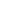 UBND QUẬN LONG BIÊNTRƯỜNG MN ĐÔ THỊ SÀI ĐỒNGUBND QUẬN LONG BIÊNTRƯỜNG MN ĐÔ THỊ SÀI ĐỒNGUBND QUẬN LONG BIÊNTRƯỜNG MN ĐÔ THỊ SÀI ĐỒNGLỊCH CÔNG TÁC CHUNG CỦA TRƯỜNG MNĐTSĐTUẦN 16/2024 TỪ NGÀY 15/04/2024 ĐẾN NGÀY 20/04/2024LỊCH CÔNG TÁC CHUNG CỦA TRƯỜNG MNĐTSĐTUẦN 16/2024 TỪ NGÀY 15/04/2024 ĐẾN NGÀY 20/04/2024LỊCH CÔNG TÁC CHUNG CỦA TRƯỜNG MNĐTSĐTUẦN 16/2024 TỪ NGÀY 15/04/2024 ĐẾN NGÀY 20/04/2024LỊCH CÔNG TÁC CHUNG CỦA TRƯỜNG MNĐTSĐTUẦN 16/2024 TỪ NGÀY 15/04/2024 ĐẾN NGÀY 20/04/2024ThứBuổiNội dung công việc, thời gian, địa điểmNội dung công việc, thời gian, địa điểmBộ phận thực hiệnLãnh đạo phụ tráchCác nội dung công việc bổ sung, phát sinhHai15/04S- Kiểm tra nề nếp đàu tuần, dự HĐ thể dục sáng- Họp BGH, TTCM, HV lớp Tăng cường Tiếng Anh- Kiểm tra nề nếp đàu tuần, dự HĐ thể dục sáng- Họp BGH, TTCM, HV lớp Tăng cường Tiếng Anh- Đ/c Thảo- BGH, TTCM, GV các lớp Tiếng AnhBGHHai15/04C- Làm việc với TT Enprise và GV khối MGN chuẩn bị cuộc thi Rung chuông vàng- Làm việc với TT Enprise và GV khối MGN chuẩn bị cuộc thi Rung chuông vàng- Đ/c ThảoBGHBa16/04S- Tổ chức cuộc thi vẽ tranh với chủ đề “Em yêu Hà Nội” tại khối MGL, MGN- Tổ chức cuộc thi vẽ tranh với chủ đề “Em yêu Hà Nội” tại khối MGL, MGN- BGH, GV khối MGL, MGNBGHBa16/04C- Làm việc với TT Gymkid và khối MGL chuẩn bị Liên hoan chúng cháu vui khỏe cấp trường- Làm việc với TT Gymkid và khối MGL chuẩn bị Liên hoan chúng cháu vui khỏe cấp trường- Đ/c ThảoBGHTư17/04S- XD kế hoạch HĐ hè 2024- XD kế hoạch HĐ hè 2024- Đ/c ThảoBGHTư17/04C- Dự hoạt động chiều khối MGB- Dự hoạt động chiều khối MGB- Đ/c ThảoBGHNăm18/04SNGHỈ LỄ GIỖ TỔ HÙNG VƯƠNGNGHỈ LỄ GIỖ TỔ HÙNG VƯƠNGBGHNăm18/04CNGHỈ LỄ GIỖ TỔ HÙNG VƯƠNGNGHỈ LỄ GIỖ TỔ HÙNG VƯƠNGBGHSáu19/04S- Tổ chức Liên hoan chúng cháu vui khỏe cấp trường- Tổ chức Liên hoan chúng cháu vui khỏe cấp trường- BGH, GV khối MGLBGHSáu19/04C- Tỏ chức Hội thi “Đấu trường toán học” của khối MGL- Tỏ chức Hội thi “Đấu trường toán học” của khối MGL- BGH, GV khối MGLBGHBảy20/04CN- Trực trường- Trực trườngBGH